«06» декабря 2021г.									№ 362В соответствии с п.5 ч.1 ст.14 Федерального закона №131-ФЗ от 06.10.2003 «Об общих принципах организации местного самоуправления в Российской Федерации», пунктом 4 статьи 13.4 Федерального закона от 24.06.1998 № 89-ФЗ «Об отходах производства и потребления», Постановлением Правительства Российской Федерации от 12.11.2016 № 1156 «Об обращении с твердыми коммунальными отходами и внесении изменения в постановление правительства Российской Федерации от 25.08.2008г. № 641», пунктами 4-10 Правил обустройства мест (площадок) накопления твердых коммунальных отходов и ведения их реестра утвержденных Постановлением Правительства РФ от 31.08.2018 № 1039, руководствуясь Уставом поселка Березовка Березовского района Красноярского края, ПОСТАНОВЛЯЮ:1. Утвердить Порядок согласования заявок на создание мест (площадок) накопления твердых коммунальных отходов на территории муниципального образования поселок Березовка Березовского района Красноярского края, согласно приложению.2. Контроль за исполнением настоящего постановления возложить на заместителя главы поселка по благоустройству А.А. Кузнецова.3. Настоящее постановление вступает в силу со дня его официального опубликования в газете «Пригород».Глава поселка							С.А. СусловПриложение к постановлению администрации поселка Березовка № 362 от «06» декабря 2021Порядок согласования заявок на создание мест (площадок) накопления твердых коммунальных отходов на территории муниципального образования поселок Березовка Березовского района Красноярского края1. Настоящий Порядок согласования создания мест (площадок) накопления твердых коммунальных отходов на территории муниципального образования поселок Березовка Березовского района Красноярского края (далее - Порядок) устанавливает процедуру согласования физическими лицами, юридическими лицами и индивидуальными предпринимателями, на которых в установленных законодательством Российской Федерации случаях лежит обязанность по созданию мест (площадок) накопления ТКО, с органом местного самоуправления, создания места (площадки) накопления твердых коммунальных отходов (далее - ТКО).2. Создание мест (площадок) накопления ТКО осуществляется по согласованию с администрацией поселка Березовка на основании письменной заявки (далее - заявка) по форме согласно приложению № 1 к настоящему Порядку.3. Заявка подается физическим или юридическим лицом, индивидуальным предпринимателем (далее - заявитель) либо представителем заявителя в администрацию поселка Березовка. Заявка регистрируется в день ее поступления в администрацию поселка Березовка. 4. Для рассмотрения заявок и определения соответствия места (площадки) накопления ТКО требованиям правил благоустройства муниципального образования поселок Березовка, требованиям законодательства Российской Федерации в области санитарно-эпидемиологического благополучия населения, иного законодательства Российской Федерации, устанавливающего требования к местам (площадкам) накопления ТКО, в администрации поселка Березовка создается комиссия по рассмотрению заявок о согласовании создания мест (площадок) накопления твердых коммунальных отходов (далее - Комиссия), состав которой утвержден в приложении № 2 к настоящему Порядку.5. Заявка подлежит рассмотрению в срок не позднее 10 календарных дней со дня ее поступления.6. К заявке прилагаются:а) копии документов, удостоверяющих личность заявителя и (или) представителя заявителя, и документа, подтверждающего полномочия представителя заявителя, в случае, если заявление подается представителем заявителя;б) схема границ предполагаемых к использованию земель или части земельного участка на кадастровом плане территории на бумажном и электронном носителях, выполненная в масштабе 1:2000, по форме согласно приложению № 3 к настоящему Порядку - в случае, если в связи с размещением объекта планируется использовать земли или часть земельного участка (с использованием системы координат, применяемой при ведении Единого государственного реестра недвижимости), схема (план) размещения места (площадки) накопления ТКО;в) согласие на использование земель, земельного участка, части земельного участка для размещения места (площадки) для сбора ТКО владельцев инженерных коммуникаций, попадающих в зону размещения объекта либо охранные зоны которых попадают в зону размещения объекта;г) проектная документация (при ее отсутствии - предпроектное решение) или эскизный чертеж, содержащий упрощенное изображение, основные параметры места (площадки) для сбора ТКО, наличие места для складирования крупногабаритных отходов;д) решение общего собрания собственников помещений многоквартирного дома о включении в состав общего имущества многоквартирного дома места (площадки) накопления ТКО (в случае создания места (площадки) накопления ТКО на землях или земельных участках, находящихся в муниципальной собственности, а также государственная собственность на которые не разграничена).7. При поступлении заявки Комиссия рассматривает ее на соответствие установленной форме, проводит осмотр предполагаемого места накопления ТКО на соответствие требованиям законодательства и правилам благоустройства.8. В целях оценки заявки на предмет соблюдения требований законодательства Российской Федерации в области санитарно-эпидемиологического благополучия населения к местам (площадкам) накопления ТКО Комиссия запрашивает позицию территориального органа федерального органа исполнительной власти, уполномоченного осуществлять федеральный государственный санитарно-эпидемиологический надзор (далее - запрос).В случае направления запроса в территориальный орган федерального органа исполнительной власти, уполномоченного осуществлять федеральный государственный санитарно-эпидемиологический надзор, срок рассмотрения заявки, указанный в п. 5 настоящего Порядка, может быть увеличен по решению Комиссии до 20 календарных дней, при этом заявителю не позднее трех календарных дней со дня принятия такого решения направляется соответствующее уведомление.9. По результатам рассмотрения заявки Комиссия составляет акт о ее соответствии требованиям, установленным п. 4 настоящего Порядка согласования места (площадки) накопления ТКО.10. Акт Комиссии направляется Главе поселка Березовка для рассмотрения и принятия решения о согласовании или отказе в согласовании места (площадки) накопления ТКО.По результатам рассмотрения акта издается постановление администрации поселка Березовка о согласовании создания места (площадки) накопления ТКО либо подготавливается уведомление об отказе в согласовании создания места (площадки) накопления ТКО, в котором в обязательном порядке указывается основание такого отказа.Постановление администрации поселка Березовка о согласовании создания места (площадки) накопления ТКО является основанием для размещения контейнерной площадки или отдельно стоящих контейнеров на определенном месте для сбора и накопления ТКО.11. Основаниями отказа в согласовании создания места (площадки) накопления ТКО являются:а) несоответствие заявки установленной форме;б) несоответствие места (площадки) накопления твердых коммунальных отходов требованиям Правил благоустройства поселка Березовка, требованиям законодательства Российской Федерации в области санитарно-эпидемиологического благополучия населения, иного законодательства Российской Федерации, устанавливающего требования к местам (площадкам) накопления твердых коммунальных отходов.12. Постановление администрации поселка Березовка о согласовании либо уведомление об отказе в согласовании мест (площадки) накопления ТКО направляется заявителю в срок, установленный пунктами 5 или 8 настоящего Порядка.13. После устранения основания отказа в согласовании создания места (площадки) накопления ТКО заявитель вправе повторно обратиться в администрацию поселка Березовка за согласованием создания места (площадки) в порядке, установленном настоящим Порядком.14. Сведения о созданном месте (площадке) накопления ТКО подлежат включению в реестр мест (площадок) накопления ТКО на территории поселка Березовка.15. Заявитель обязан не позднее трех рабочих дней со дня начала использования места (площадки) накопления ТКО обратиться в Администрацию поселка Березовка с заявкой о включении сведений о месте (площадке) накопления твердых коммунальных отходов в реестр по форме согласно приложению № 4 к настоящему Порядку.16. Порядок включения сведений о созданном месте (площадке) накопления ТКО установлен Постановлением Правительства РФ от 31.08.2018 № 1039 «Об утверждении Правил обустройства мест (площадок) накопления твердых коммунальных отходов и ведения их реестра».ЗАЯВЛЕНИЕо согласовании создания места (площадки) накопления твердыхкоммунальных отходовВ соответствии с Постановлением Правительства РФ от 31.08.2018 № 1039 «Об утверждении  Правил  обустройства  мест  (площадок) накопления твердых коммунальных отходов и ведения их реестра» прошу согласовать создание места (площадки) накопления твердых коммунальных отходов по адресу:________________________________________________________________________________________________________________________________________.Способ получения результата заявления:___________________________________.Согласие действует с момента подачи заявки до письменного отзыва данного согласия. Настоящей заявкой  даю согласие на обработку                                                                           моих персональных данных.Документы, прилагаемые к заявлению:1. _______________________________________________________________________2. _______________________________________________________________________3. _______________________________________________________________________4. ________________________________________________________________________________________          ________________     ___________________________     (дата)                                           (подпись)           (расшифровка подписи).СОСТАВ КОМИССИИ ПО РАССМОТРЕНИЮ ЗАЯВОК О СОГЛАСОВАНИИ СОЗДАНИЯ МЕСТ (ПЛОЩАДОК) НАКОПЛЕНИЯ ТВЕРДЫХ КОММУНАЛЬНЫХ ОТХОДОВИ ВКЛЮЧЕНИЯ ИХ В РЕЕСТРСХЕМА ГРАНИЦОбъект: ___________________________________________________________________Адрес (местоположение): ___________________________________________________Кадастровый номер земельного участка (при наличии): _______________________Сведения об обеспеченности подъездными путями к объекту: ______________Сведения об инженерных сетях, коммуникациях и сооружениях, которые расположены на землях или земельном участке: ______________________________Сведения об объектах недвижимости, которые расположены на землях или земельном участке (в том числе кадастровый или иной номер): _____________________________________________________________________________________Заявитель_________________       ______________________    _________________________   (должность)                                       (подпись)             (расшифровка подписи)М.П.(для юридических лици индивидуальныхпредпринимателей)Заявкадля включения сведений о месте (площадке) накоплениятвердых коммунальных отходов в реестр на территориимуниципального образования поселок БерезовкаПрошу включить в Реестр мест (площадок) накопления твердых коммунальныхотходов на территории муниципального образования поселок Березовка место (площадку) накопления твердых коммунальных отходов:1. Данные о нахождении места (площадки) накопления ТКО:1.1. Адрес:______________________________________________________________1.2. Географические координаты: __________________________________________2. Данные о технических характеристиках места (площадки) накопления ТКО:2.1. покрытие: ___________________________________________________________2.2. площадь: ___________________________________________________________2.3. количество размещенных и планируемых к размещению контейнеров и бункеров с указанием их объема:___________________________________________3. Данные о собственнике места (площадки) накопления ТКО:3.1. для ЮЛ:- полное наименование: ___________________________________________________- ОГРН записи в ЕГРЮЛ: _________________________________________________- фактический адрес: ____________________________________________________3.2. для ИП:- Ф.И.О.: ______________________________________________________________- ОГРН записи в ЕГРИП: _________________________________________________- адрес регистрации по месту жительства: __________________________________3.3. для ФЛ:- Ф.И.О.:______________________________________________________________- серия, номер и дата выдачи паспорта или иного документа, удостоверяющего личность:___________________________________________________________________- адрес регистрации по месту жительства:__________________________________- контактные данные:_____________________________________________________4. Данные об источниках образования ТКО, которые складируются в месте (на площадке) накопления ТКО:4.1. сведения об одном или нескольких объектах капитального строительства, территории (части территории) поселения, при осуществлении деятельности на которых у физических и юридических лиц образуются ТКО, складируемые в соответствующем месте (на площадке) накопления ТКО: ___________К заявке прилагается:1. Схема размещения места (площадки) накопления ТКО на карте масштаба 1:2000. Заявитель подтверждает подлинность и достоверность представленных сведений и документов.Заявитель: «__» ___________ 20__ года __________________/ _____________/ МП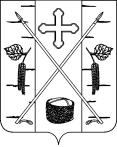 АДМИНИСТРАЦИЯ ПОСЕЛКА БЕРЕЗОВКАБЕРЕЗОВСКОГО РАЙОНА КРАСНОЯРСКОГО КРАЯПОСТАНОВЛЕНИЕп. Березовка«Об утверждении порядка согласования заявок на создание мест (площадок) накопления твердых коммунальных отходов на территории муниципального образования поселок Березовка Березовского района Красноярского края»Приложение № 1к Порядку согласования созданиямест (площадок) накопления твердых коммунальных отходов на территории муниципального образования поселок БерезовкаВ администрацию поселка Березовкаот _____________________________________ (Ф.И.О. полностью заявителя и                                              представителя заявителя,                                                  при его наличии)                                     Паспорт: серия ______ номер ___________Кем выдан ____________________________Когда выдан __________________________Почтовый адрес: ___________________________________________________________Данные для связи с заявителем:_____________________________________                                     ______________________________________В администрацию поселка Березовкаот _____________________________________ (Ф.И.О. полностью заявителя и                                              представителя заявителя,                                                  при его наличии)                                     Паспорт: серия ______ номер ___________Кем выдан ____________________________Когда выдан __________________________Почтовый адрес: ___________________________________________________________Данные для связи с заявителем:_____________________________________                                     ______________________________________ Данные о технических характеристиках места (площадки) накопления твердых коммунальных отходов Данные о технических характеристиках места (площадки) накопления твердых коммунальных отходов Данные о технических характеристиках места (площадки) накопления твердых коммунальных отходов Данные о технических характеристиках места (площадки) накопления твердых коммунальных отходов Данные о технических характеристиках места (площадки) накопления твердых коммунальных отходов Данные о технических характеристиках места (площадки) накопления твердых коммунальных отходов Данные о технических характеристиках места (площадки) накопления твердых коммунальных отходов Данные о технических характеристиках места (площадки) накопления твердых коммунальных отходов Данные о технических характеристиках места (площадки) накопления твердых коммунальных отходовДанные о собственнике места (площадки) накопления твердых коммунальных отходовДанные об источниках образования твердых коммунальных отходов, которые складируются в месте (площадке) накопления твердых коммунальных отходовиспользуемое покрытиеплощадь, м2количество контейнеров (бункеров), шт.объем одного контейнера (бункера), м3наличие (отсутствие) огражденияналичие (отсутствие) подъездного пути для автотранспортакратчайшее расстояние от места (площадки) накопления твердых коммунальных отходов до близлежащий жилых зданий, детских учреждений, детских игровых площадок, мест отдыха и занятий спортомкратчайшее расстояние от места (площадки) накопления твердых коммунальных отходов до близлежащий жилых зданий, детских учреждений, детских игровых площадок, мест отдыха и занятий спортомкратчайшее расстояние от места (площадки) накопления твердых коммунальных отходов до близлежащий жилых зданий, детских учреждений, детских игровых площадок, мест отдыха и занятий спортомДанные о собственнике места (площадки) накопления твердых коммунальных отходовДанные об источниках образования твердых коммунальных отходов, которые складируются в месте (площадке) накопления твердых коммунальных отходовиспользуемое покрытиеплощадь, м2количество контейнеров (бункеров), шт.объем одного контейнера (бункера), м3наличие (отсутствие) огражденияналичие (отсутствие) подъездного пути для автотранспортанаименование объектаадрес (улица, дом)расстояние, мДанные о собственнике места (площадки) накопления твердых коммунальных отходовДанные об источниках образования твердых коммунальных отходов, которые складируются в месте (площадке) накопления твердых коммунальных отходовПриложение № 2к Порядку согласования созданиямест (площадок) накопления твердых коммунальных отходов на территории муниципального образования поселок Березовка № пп№ ппДолжностьФ.И.О.Ф.И.О.Ф.И.О.Занимаемая должность по месту работыРабочийтелефон1.1.Председатель комиссииА.А. КузнецовА.А. КузнецовА.А. КузнецовЗаместитель главы поселка по благоустройству8(39175)2-16-182.2.Заместитель председателяА.Б. МаханькоА.Б. МаханькоА.Б. МаханькоЗаместитель главы поселка по жизнеобеспечению8(39175)2-16-173.3.Секретарь комиссииЛ.В. СахаровскаяЛ.В. СахаровскаяЛ.В. СахаровскаяВедущий специалист по вопросам благоустройства и муниципальным программам8(39175)2-55-784.4.Член комиссииЕ.В. ЗлобинаЕ.В. ЗлобинаЕ.В. ЗлобинаВедущий специалист по земельным вопросам8(39175)2-16-175.5.Член комиссииМ.С. ФилиповичМ.С. ФилиповичМ.С. ФилиповичГлавный специалист по вопросам архитектуры и градостроительства8(39175)2-16-17Приложение № 3к Порядку согласования созданиямест (площадок) накопления твердых коммунальных отходов на территории муниципального образования поселок БерезовкаКаталог координатКаталог координатКаталог координат№ точкиXYГрафическая информация на картографической основеСистема координатГрафическая информация на картографической основеСистема координатГрафическая информация на картографической основеСистема координатМасштаб 1:2000Масштаб 1:2000Масштаб 1:2000Приложение № 4к Порядку согласования созданиямест (площадок) накопления твердых коммунальных отходов на территории муниципального образования поселок Березовка